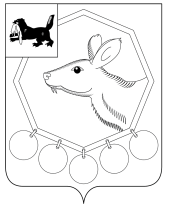  _26_.  11  .2018  №_233п/18 ___ РОССИЙСКАЯ ФЕДЕРАЦИЯИРКУТСКАЯ ОБЛАСТЬ МУНИЦИПАЛЬНОЕ ОБРАЗОВАНИЕ «БАЯНДАЕВСКИЙ РАЙОН»АДМИНИСТРАЦИЯПОСТАНОВЛЕНИЕОб утверждении ежегодного плана проведения провероксоблюдения трудового законодательства и иных нормативных правовых актов, содержащих нормы трудового права, в организациях, подведомственных  администрации муниципального образования«Баяндаевский район», на 2019 год           Во исполнение Закона Иркутской области  № 20-ОЗ от 30.03.2012 « О ведомственном контроле за соблюдением трудового законодательства и иных нормативных правовых актов, содержащих нормы трудового права», руководствуясь ст.ст. 33,48 Устава муниципального образования «Баяндаевский район», ПОСТАНОВЛЯЮ:Утвердить ежегодный план проведения проверок  соблюдения  трудового законодательства и иных нормативных правовых актов, содержащих  нормы трудового права, в организациях,   подведомственных администрации муниципального образования «Баяндаевский район», на 2019 год (Приложение).В срок до 1 декабря 2018 года  опубликовать план проверок на официальном сайте  муниципального образования «Баяндаевский район» в информационно – телекоммуникационной сети «Интернет».Контроль за исполнением настоящего постановления  оставляю за собой.Мэр  муниципального образования«Баяндаевский район»А.П.Табинаев         Приложение                                                                                                                                                                                                                                  Утвержден                                                                                                                                                                 постановлением  администрации  МО «Баяндаевский район»                                                                                                                                                                                                      от 26.11.2018 г. № _233п/18_Ежегодный планпроведения проверок  соблюдения трудового законодательства и иных нормативных правовых актов, содержащих нормы трудового права, в организациях, подведомственных Администрации Муниципального Образования  «Баяндаевский район» , на 2019 год.  (наименование исполнительного органа государственнойвласти Иркутской области, органа местного самоуправления)_Наименованиеподведомственной организацииАдрес фактическогоосуществлениядеятельностиДата начала проведения  плановой поверкиСрок проведения плановой проверки(рабочие дни)Форма контроля(документарная, выездная, документарная и выездная проверка)Наименование органа, с которым осуществляется взаимодействие при проведении плановой проверки 123456 Муниципальное бюджетное образовательное учреждение дополнительного образования  Баяндаевская детско - юношеская спортивная школа669120, Иркутская область, Баяндаевский район, с. Баяндай, ул. Бутунаева, 1 «а»11.03.201920документарная и выездная Муниципальное бюджетное дошкольное образовательное учреждение Кырменский детский сад "Светлячок"669124,Иркутская область, Баяндаевский район,с.Байша, ул. Заречная,113.05.201920документарная и выездная 